14-21 mei 2017 SCHILDEREN in Conil, Costa de la Luz Andalusië, 500 meter van het strand.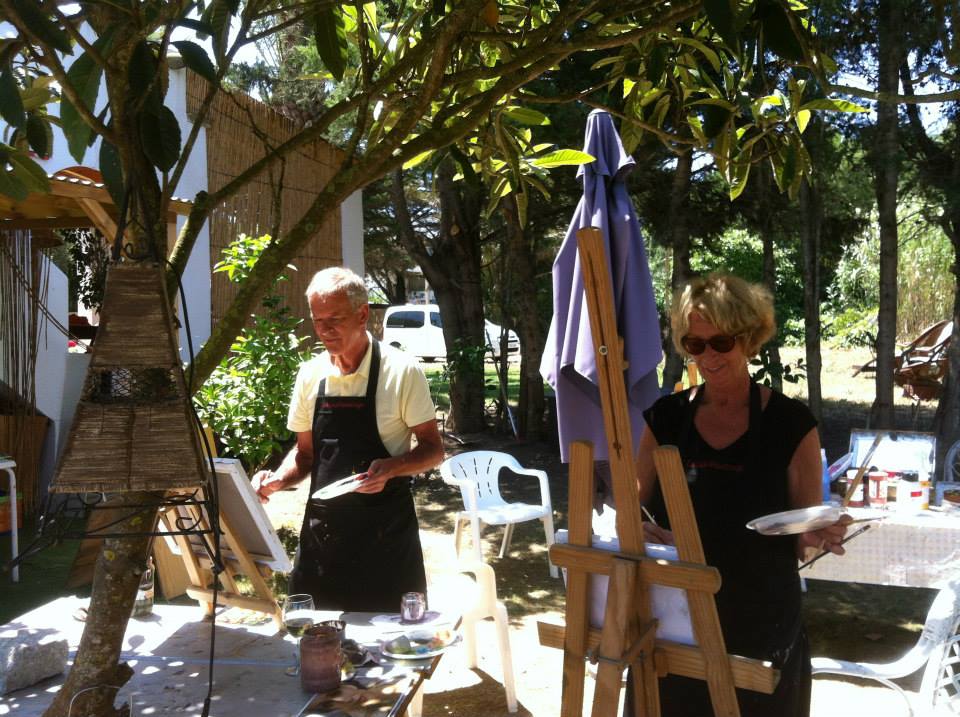 Een heerlijk weekje ’s morgens schilderen, ’s middags wandelen, optioneel tapas wijn en paella proeven, whale-watching en andere activiteiten aan het strand in Zuidwest Spanje. Alleen of samen in een appartement waar je zelf kunt koken- voor je gezelschap is er eventueel Spaanse les. Inclusief schildercursus en materiaal. Je krijgt les van Lucienne Frijns of Gonny Geurts.Vliegen op Sevilla (1,5 uur) en Jerez de la Frontera (45 min). Reiskosten niet inbegrepen, evenals de –optionele- middagactiviteiten van  plm. 20,-. Bij minder dan 12 deelnemers overweeg ik een alternatieve reis naar de Vogezen. Vamos a la playa! Gonny Geurts Atelier Kunst en meer Zeewolde http://kunstenmeer.nl/ email gonny@kunstenmeer.nl bel 036-5234703 0622071710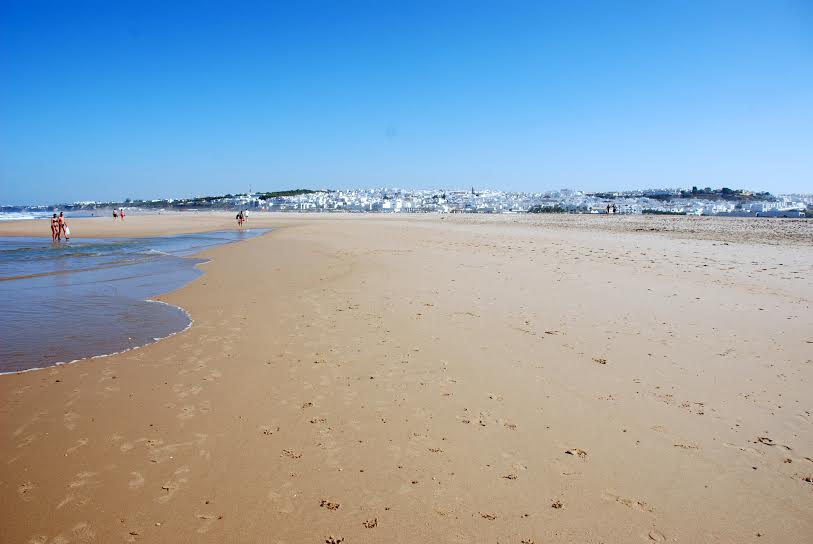 Voorbeeld Programma 14-21 meiTweepersoonskamerPrijs Per persoon:€405,00EenpersoonskamerPrijs per persoon:€475,00   Appartement Inclusief schilderworkshop en alle materialen, welkomsborrel en rondgang door Conil.Appartement met twee slaapkamers, gezamelijke badkamer, keuken, woonkamer en balkon. De woning  ligt op 5 minuten lopen van het strand en vlakbij het centrum met winkeltjes en restaurantjes en op 10 minuten lopen naar de Finca waar we schilderen.ZondagAankomstAankomst in Conil Verdeling van kamers.18.30 uur: Rondgang door Conil met spaanse gids en bezichting van de                      Torre Guzman20.00 uur: Welkomstdrank met gevarieerde TapasMaandag09.30 tot 13.30 uur; SchilderworkshopDinsdagWandeling09.30 tot 13.30 uur; Schilderworkshop15.00 uur                 : Wandeling (optioneel)WoensdagKookworkshopOptioneel09.30 tot 13.30 uur; Schilderworkshop.18.00 tot 22.00 uur: Kookworkshop naar keuze Paella of verschillende                                         Tapas. Inclusief drank en nagerechtDonderdagRuta de TapasOptioneel09.30 tot 13.30 uur; Schilderworkshop.20.00 uur                   :  Aanvang Ruta de Tapas. Bezoek aan drie     verschillende tapasbarren inclusief drankjesVrijdagZaterdagZondag09.30 tot 13.30 uur schilderworkshopAfscheidsdiner ( optioneel)Vrije dagRetourTweepersoonskamerPrijs Per persoon:€405,00EenpersoonskamerPrijs per persoon:€475,00   Appartement Inclusief schilderworkshop en alle materialen, welkomsborrel en rondgang door Conil..Appartement met twee slaapkamers, gezamelijke badkamer, keuken, woonkamer en balkon. De woning  ligt op 5 minuten lopen van het strand en vlakbij het centrum met winkeltjes en restaurantjes en op 10 minuten lopen naar de Finca waar we schilderen.